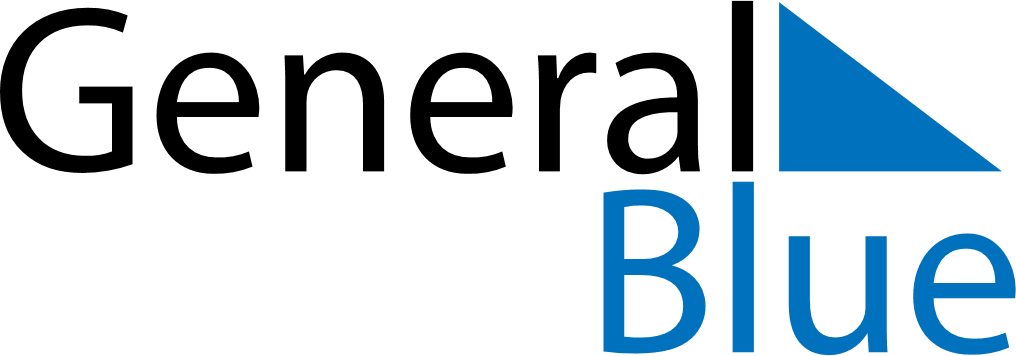 April 2022April 2022April 2022April 2022GermanyGermanyGermanySundayMondayTuesdayWednesdayThursdayFridayFridaySaturday112345678891011121314151516Maundy ThursdayGood FridayGood Friday1718192021222223Easter SundayEaster Monday2425262728292930